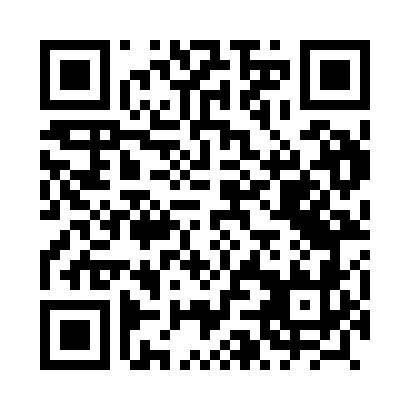 Prayer times for Paczkowo, PolandMon 1 Apr 2024 - Tue 30 Apr 2024High Latitude Method: Angle Based RulePrayer Calculation Method: Muslim World LeagueAsar Calculation Method: HanafiPrayer times provided by https://www.salahtimes.comDateDayFajrSunriseDhuhrAsrMaghribIsha1Mon4:236:2512:555:227:269:202Tue4:206:2312:555:237:289:233Wed4:176:2012:555:247:309:254Thu4:146:1812:545:267:319:275Fri4:116:1612:545:277:339:306Sat4:086:1312:545:287:359:327Sun4:056:1112:535:297:379:358Mon4:026:0912:535:317:389:379Tue3:596:0712:535:327:409:3910Wed3:566:0412:535:337:429:4211Thu3:536:0212:525:347:449:4512Fri3:506:0012:525:357:459:4713Sat3:465:5812:525:377:479:5014Sun3:435:5512:525:387:499:5215Mon3:405:5312:515:397:519:5516Tue3:375:5112:515:407:529:5817Wed3:335:4912:515:417:5410:0018Thu3:305:4612:515:427:5610:0319Fri3:275:4412:505:437:5710:0620Sat3:235:4212:505:457:5910:0921Sun3:205:4012:505:468:0110:1222Mon3:165:3812:505:478:0310:1523Tue3:135:3612:505:488:0410:1824Wed3:095:3412:495:498:0610:2125Thu3:065:3212:495:508:0810:2426Fri3:025:3012:495:518:1010:2727Sat2:585:2812:495:528:1110:3028Sun2:555:2612:495:538:1310:3329Mon2:515:2412:495:558:1510:3630Tue2:475:2212:495:568:1610:40